מטמורפוזה – תהליך השתנותשלכם,אפרת דהאן,מאבחנת, יועצת ומטפלת ברפואה טבעית משולבת0504830750 יחד עם התקדמות חקר המוח במהלך 50 השנים האחרונות, מובן יותר הקשר בין גוף לנפש ושבעצם בבריאה טמונה היכולת לריפוי עצמי.הטכניקה המטמורפית ממחישה את הגישה החדשה לריפוי עצמי בראיית האדם כשלם.החיים הם הבריאה שבמתוכה באה התנועה המשתנה מזמן לזמן וכוח החיים מאפשר את השינויים במהלך חייו של האדם, הצמח והחי.תנועת החיים נמשכת מהעבר אל ההווה כשהקבוע הינו חסימה. כמו שמים משתנים מנוזל לאדים, מנהר לים ולקרח (מצב של חסימה) אך טמון בתוכם הפוטנציאל להתגבר על החסימה ולהמשיך בתנועה ובזרימה – כך גם האדם. האדם נמצא בתהליך של שינוי תמידי. 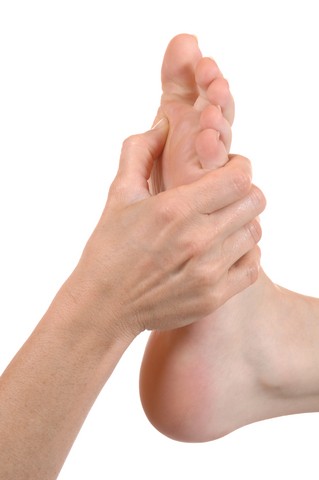 שינוי כתוצאה מגורמים חיצונים וסביבתיים ושינוי שמתחולל מרגע ההפריה.ההבדל בין החי והצומח לאדם הינו שהאדם, בנוסף לשינוי הפיזי, שואף גם להגיע למיצוי עצמי ולמימוש ייעודו.הטכניקה המטמורפית מוליכה לקראת שינוי בהוויה לשנוי מהמצב העכשווי של קיומנו אל היכולת הפוטנציאלית, מפני שאנו מסוגלים לממש יותר ממה שאנו עושים באמת למרות מגבלות החומר שלנו. טכניקת טיפול זה, מסייעת לאדם לגלות ולממש את יכולת הריפוי העצמי שלו ולהמשיך לצמוח מבחינה פיזית ומנטלית. הטיפול ממשיך לעבוד גם לאחר שחרור החסימות האנרגטיות שהמטפל ביצע – ללא כפיה של המטפל. המטפל כדי לשחרר את האדם מהדפוס שנקבע בו מבשך הזמן, על המטופל (כלי הנושא את הפוטנציאל) להפעיל את כוח רצון שבתוכו. כשם שבטבע הזרע שטמון באדמה (כלי) צומח בסיוע הרוח, הגשם, הטל והשמש (סיוע חיצוני)בטפיסה הסינית אנרגית הצ', כוח החיים עוזרת לנו להגיע לאיזון. במקרה של חסימה נפגע האיזון הפנימי (מה שיכול לגרום לכאב, עצבנות, כעס, ומתח...).כל אדם מרגיש זאת באזורים החלשים בגופו ובנפשו.כל אירוע וחוויה או טראומה נרשמים במוח ועמ' השידרה רגן באברים הסומטוטופים (אברים המשקפים את כל אברי הגוף, כמו העיניים, הלשון, אוזן, מעי גס, ידיים ורגליים). למה דווקא באברים אלה?כי הם אלא שקושרים אותנו לעולם החיצון.מכך האדם יוצר לעצמו באופן טבעי "מבנה של זמן" כלומר התנהגות שחוזרת על עצמה, דפוסי חשיבה ישנים. מכן כדי לשחרר את החוויה שחסמה אותנו ולהתקדם ליעדים חדשים, על המטפל, בעזרת תנועה מסויימת, לעורר ויברציות במוחות ועמוד השדרה. הטיפול נעשה בכף הרגל במקום המייצג את העמוד השדרה ומוחות ועמוד השדרה. אך מטפמורפוזה יכול להיעשות גם על הגולגולת וביד.כף הרגל הוא הבסיס לתמיכה שלנו לכן עיקר העבודה תתמקד באזורים האלה. הטיפול המטמורפי התפתח מהטיפול הטרום לידתי שגילה בצורה איטואיטיבית מר רובוט סנט ג'ואן.לעמוד הדרה, תפקיד חשוב ומיוחד בתהליך טיפול המטמורפוזה כי הוא המחבר בין הגוף הפיזי למח – הפיקוד העליון. לכן הוא זוכר הכל כדי להפעיל אותנו בדרך הטובה ביותר. בזכות העצבים הרבים הנמצאים בו ומשפיעים על אברי הגוף. ובזכות גם הנוזלים שנמצאים בתוכו המוביל את הויברציות למח. כמו כן התגלה שמפת הזמן של 9 חודשי ההריון משתקפת לאורך עמוד השדרה וכך הטיפול פועל ע האירועים שנרשמו בזמן ומזמן העוברות!התקופה של 9 חודשי הריון מקבילה לתהליך שינוי בחיים:לידה-מוות (שינוי מודעות)רגע ההפרייה – רגע הלידהפוסט הפרייה – תינוקות (בלי גבולות)תקופה מזורזת – גיל ההתבגרותטרום לידה – בגרותוכך ניתן לזהות היכן נמצאת החסימה של המטופל באיזה שלב בחיים היא קרתה. נוי מוחךטבעצם המטמורפוזה מתרחשת בתהליך בו אנו מוותרים על דפוס פסיכולוגי או פיזי הגורם למחלה, כמו השינוי שעובר זחל בדרכו להיות פרפר. כל תא ותא בגופו עובר שינוי מוחלט.